หน้าปก
[Cover]การจัดการกับศพและพิธีฝังศพในศาสนาบาไฮ[Handling the Dead Body and Burial in the Bahá’í Faith]สารบัญ
[Table of Contents]เว็บไซต์อย่างเป็นทางการ
ของชุมชนบาไฮประเทศไทยInternational Bahá’í Website
in English and other languagesฉบับแปลอย่างไม่เป็นทางการ (เมษายน 2560)[Provisional Translation (April 2017)]ศาสนาบาไฮ1.
การปฏิบัติต่อร่างคนตายด้วยความเคารพ
[Treating the Dead Body with Respect]วิญญาณไม่มีความเชื่อมโยงกับร่างกายอีกต่อไปเมื่อจากร่างกายไป  แต่เนื่องด้วยร่างกายเคยเป็นธรรมวิหารของวิญญาณ  เราบาไฮได้รับการสอนว่าร่างของคนตายต้องได้รับการปฏิบัติด้วยความเคารพ ท่านโชกิ เอฟเฟนดิเนื่องด้วยโครงสร้างร่างกายนี้คือบัลลังก์สำหรับธรรมวิหารภายใน  สิ่งใดก็ตามที่บังเกิดกับร่างกายเป็นที่รู้สึกโดยธรรมวิหารภายใน  ในความเป็นจริงสิ่งที่อิ่มใจในความเบิกบานหรือเศร้าเพราะความเจ็บปวดคือธรรมวิหารภายใน  หาใช่ร่างกายเอง  เนื่องด้วยร่างกายคือบัลลังก์อันเป็นที่ตั้งของธรรมวิหารภายใน  พระผู้เป็นเจ้าบัญญัติว่าให้ถนอมร่างกายไว้เท่าที่เป็นไปได้  เพื่อไม่ให้ประสบกับสิ่งที่ก่อให้เกิดความน่าแขยง  ธรรมวิหารภายในมองเห็นโครงสร้างร่างกายของตนซึ่งคือบัลลังก์ของตน  ดังนี้หากร่างกายได้รับความเคารพ  นั่นเป็นราวกับว่าธรรมวิหารภายในได้รับความเคารพ  และเป็นความจริงทำนองเดียวกันในทางกลับกันดังนั้นเป็นที่บัญญัติว่า  ร่างของคนตายควรได้รับการปฏิบัติด้วยเกียรติและความเคารพที่สุด พระบ๊อบ2.
การปล่อยให้ศพสลายไปตามธรรมชาติ
[Corpse to Decompose Naturally]เมื่อมีคนตาย  ร่างของผู้นั้นควรได้รับการปฏิบัติด้วยความเคารพ  และตามคำสอนของศาสนาบาไฮควรปล่อยให้ศพสลายไปตามธรรมชาติทีละน้อย  ไม่ให้เร่งการสลายโดยการเผาศพและไม่ให้ใช้วิธีดองศพหรือรักษาศพไม่ให้เน่า  ดังนั้นจึงควรฝังศพให้เร็วที่สุดเพราะเมื่อศพเน่าก็ยิ่งส่งกลิ่นมากขึ้น : ร่างกายของมนุษย์ซึ่งก่อรูปขึ้นมาทีละน้อย  ต้องสลายไปทีละน้อยเช่นกัน  นี้เป็นไปตามระบบธรรมชาติที่แท้จริงและกฎของพระผู้เป็นเจ้า  หากเป็นการดีกว่าที่จะเผาร่างกายของมนุษย์หลังจากที่ตาย  ในการสร้างร่างกายของมนุษย์ย่อมมีการวางแผนให้ร่างกายติดไฟขึ้นมาโดยอัตโนมัติหลังจากที่ตาย  ถูกเผาผลาญและกลายเป็นเถ้าถ่าน  แต่ระบบของพระผู้เป็นเจ้าที่กำหนดไว้โดยบทบัญญัติสวรรค์คือ  หลังจากความตายร่างกายจะถูกย้ายจากระยะหนึ่งไปสู่อีกระยะหนึ่งที่ต่างจากเดิม  เพื่อว่าตามความสัมพันธ์ที่ดำรงอยู่ในโลก  ร่างกายจะผสมผสานกับธาตุอื่นๆ ทีละน้อย  และดังนี้ผ่านระยะต่างๆ จนกระทั่งไปถึงอาณาจักรพืชผัก  ซึ่งที่นั่นจะเปลี่ยนไปเป็นพืชและดอกไม้  พัฒนาขึ้นเป็นต้นไม้แห่งสวรรค์ชั้นสูงสุด  มีกลิ่นหอมและสีที่งดงามการเผาศพระงับการบังเกิดการเปลี่ยนรูปเหล่านี้อย่างรวดเร็ว  ธาตุต่างๆ สลายตัวอย่างเร็วจน การเปลี่ยนรูปไปสู่ระยะต่างๆ เหล่านี้ถูกหยุดยั้ง  พระอับดุลบาฮาเมื่อเราตระหนักว่าร่างกายของเราประกอบด้วยธาตุต่างๆ ที่พระผู้สร้างใส่ไว้ในพิภพ  และโดยกระบวนการที่เป็นระเบียบของกฎของพระองค์  ธาตุเหล่านี้ถูกใช้อยู่ตลอดในการก่อรูปร่างของสิ่งมีชีวิตทั้งหลาย  เราจะสามารถเข้าใจดีขึ้นถึงความจำเป็นที่ร่างกายของเราะต้องผ่านกระบวนการเสื่อมสลายทีละน้อย  เนื่องด้วย ณ เวลาตาย  ตัวตนที่แท้จริงและเป็นนิรันดร์ของมนุษย์นั่นคือวิญญาณของเขา  ละทิ้งภูษาทางกายเพื่อที่จะเหินไปในอาณาจักรของพระผู้เป็นเจ้า  เราอาจเปรียบร่างกายเป็นพาหนะที่ถูกใช้สำหรับการเดินทางผ่านชีวิตบนโลกนี้  และไม่จำเป็นต้องใช้อีกต่อไปเมื่อไปถึงจุดหมายปลายทางแล้ว สภายุติธรรมสากล3.
การทำความสะอาดและห่อศพ  การสวมแหวนบนนิ้วผู้ตาย
[Washing the Dead Body, Wrapping in Shroud and Burial Ring]ยิ่งไปกว่านั้นพระผู้เป็นนายทรงมีโองการว่า  คนตายควรถูกห่อด้วยผ้าไหมหรือผ้าฝ้ายห้าผืน  สำหรับผู้ที่มีทรัพย์จำกัดให้ใช้ผ้าไหมหรือผ้าฝ้ายผืนเดียวก็พอ  พระบาฮาอุลลาห์ภายใต้คำสอนบาไฮดูเหมือนชัดเจนว่า  ไม่ให้ทำการดองศพไม่ให้เน่า  การฝังศพควรทำภายในระยะของการเดินทางหนึ่งชั่วโมงจากสถานที่ตาย  การตระเตรียมร่างกายเพื่อการฝังศพคือการทำความสะอาดให้ดี  และห่อร่างไว้ในผ้าห่อศพสีขาวหรือจะให้ดีกว่านั้นคือผ้าไหม...วิธีปฏิบัติกันในโลกตะวันออกคือการฝังศพภายใน 24 ชั่วโมงหลังจากที่ตาย  บางครั้งอาจเร็วกว่านั้น  ถึงแม้ว่าไม่มีข้อกำหนดในคำสอนเกี่ยวกับขีดจำกัดของเวลา ท่านโชกิ เอฟเฟนดิกล่าวโดยย่อกฎการฝังศพคนตายกล่าวว่า  เป็นที่ห้ามไม่ให้ยกร่างไปจากสถานที่ตายมากกว่าการเดินทางหนึ่งชั่วโมง  ร่างคนตายควรถูกห่อด้วยผ้าห่อศพที่ทำด้วยผ้าไหมหรือผ้าฝ้าย  และบนนิ้วมือของคนตายควรใส่แหวนที่แกะสลักว่า : “ข้าพเจ้ามาจากพระผู้เป็นเจ้าและกลับไปหาพระองค์  ปล่อยวางจากทุกสิ่งนอกจากพระองค์  ยึดมั่นพระนามของพระองค์  พระผู้ทรงปรานี  พระผู้ทรงเห็นใจ”  Synopsis and Codification of the Kitáb-i-Aqdas, p 62-634.
การเคลื่อนย้ายศพไปยังสถานที่ฝัง
[Transporting the Dead Body to the Place of Burial]กฎของบาไฮบัญญัติให้สถานที่ฝังศพต้องอยู่ภายในระยะการเดินทางไม่เกินหนึ่งชั่วโมงจากสถานที่เสียชีวิต  ไม่ว่าจะเดินทางโดยวิธีใด  และอาจเริ่มนับเวลาหนึ่งชั่วโมงนี้จากสุดเขตของตัวเมือง : เป็นข้อห้ามไม่ให้เจ้าเคลื่อนย้ายศพไปไกลกว่าระยะทางที่เดินทางได้ในหนึ่งชั่วโมงจากเมือง  แต่ควรฝังศพในสถานที่ใกล้เคียงด้วยความสงบและสดชื่น พระบาฮาอุลลาห์บัญชานี้ (การเคลื่อนย้ายศพ) ใช้กับระยะทางทั้งทางบกและทางทะเล  ไม่ว่าจะเป็นหนึ่งชั่วโมงโดยเรือไอน้ำหรือรถไฟ  เจตนาคือเวลาหนึ่งชั่วโมงไม่ว่าจะเคลื่อนย้ายโดยวิธีใด  อย่างไรก็ตามยิ่งฝังเร็วเท่าไรก็ยิ่งเหมาะสมและเป็นที่ยอมรับ พระบาฮาอุลลาห์ เราถูกสั่งการโดยสภายุติธรรมสากลให้สื่อคำตอบมาสำหรับการสอบถามของคุณลงวันที่ 20 มิถุนายน พ.ศ. 2521 (ค.ศ. 1978) เรื่องกฎการฝังศพของบาไฮเกี่ยวกับการเดินทางหนึ่งชั่วโมงจากสถานที่ตาย“สภายุติธรรมสากลแนะนำว่าสถานที่ตายอาจถือว่าเป็นเมืองที่ศาสนิกชนล่วงลับไป  และดังนั้นการเดินทางหนึ่งชั่วโมงอาจนับจากขอบเมืองไปยังสถานที่ฝัง  อย่างไรก็ตามควรระลึกไว้ว่า  เจตนาของกฎของพระบาฮาอุลลาห์คือการฝังศพใกล้สถานที่ที่ผู้นั้นตาย” สภายุติธรรมสากล5.
โลงศพและหลุมฝังศพ
[Coffin and Grave]พระผู้เป็นนายทรงมีโองการว่า  คนตายควรถูกฝังในโลงศพที่ทำด้วยผลึก  หินที่แข็งและทนทาน  หรือไม้เนื้อดีที่คงทน   พระบาฮาอุลลาห์ในเรื่องวัสดุที่ใช้ทำโลงศพ  เจตนาของกฎคือโลงศพควรทำด้วยวัสดุที่คงทนเท่าที่จะเป็นไปได้  ดังนั้นสภายุติธรรมสากลอธิบายไว้ว่า  นอกจากวัสดุที่เจาะจงไว้ในอัคดัส  ไม่มีข้อคัดค้านที่จะใช้ไม้ที่แข็งที่สุดที่หาได้  หรือใช้คอนกรีตเพื่อทำโลงศพ  ปัจจุบันบาไฮมีอิสระที่จะเลือกในเรื่องนี้ คีตาบีอัคดัสในเรื่องที่คุณถามมาในปัจฉิมลิขิต  ไม่มีคำวินิจฉัยที่เฉพาะเจาะจงเกี่ยวกับชนิดของแผ่นหินหน้าหลุมศพ  ท่านศาสนภิบาลขอศาสนิกชนไม่ให้ใช้รูปแบบใดๆ ของพระนามอันยิ่งใหญ่ที่สุด  แต่ใช้ดวงดาวเก้าแฉกได้  หรือคุณอาจต้องการมีเนื้อหาที่เหมาะสมจากธรรมลิขิตศักดิ์สิทธิ์แกะสลักบนแผ่นหินหน้าหลุมศพ  การจัดวางร่างในหลุมศพควรให้เท้าชี้ไปหาเกบเบร  ซึ่งคือบาห์จีในอัคคา ท่านโชกิ เอฟเฟนดิไม่มีเหตุผลว่าทำไมคำว่า ‘บาไฮ’ ไม่ควรปรากฏอยู่ในกลางดวงดาวเก้าแฉกบนแผ่นหินหน้าหลุมศพของ...แต่ไม่ควรใช้สัญลักษณ์บนแหวนหรือพระนามอันยิ่งใหญ่ที่สุด ท่านโชกิ เอฟเฟนดิเป็นไปได้ทีเดียวที่ญาติของบาไฮที่ไม่ได้เป็นบาไฮหรือคนอื่นอาจได้รับอนุญาตให้ฝังในสุสานบาไฮ สภายุติธรรมสากล6.
พิธีฝังศพ
[Burial]บทอธิษฐานสำหรับผู้ที่ถึงแก่กรรม (ดูพระธรรมบางบทที่เสริมคีตาบีอัคดัส) เป็นบทอธิษฐานบังคับบทเดียวเท่านั้นที่ใช้สวดกันเป็นหมู่  คือสวดโดยศาสนิกชนคนหนึ่งขณะที่คนอื่นๆ ยืนอยู่อย่างเงียบๆ (ดูหมายเหตุ 19)  พระบาฮาอุลลาห์ทรงชี้แจงว่า  บทอธิษฐานสำหรับผู้ที่ถึงแก่กรรมจำเป็นต้องสวดก็ต่อเมื่อผู้ตายเป็นผู้ใหญ่ (คำถาม-คำตอบ 70)  ควรสวดก่อนที่จะทำการฝังคนตาย  และไม่จำเป็นต้องหันหน้าไปทางเกบเบรห์ขณะที่สวดบทอธิษฐานนี้ (คำถาม-คำตอบ 85) คีตาบีอัคดัส“บทอธิษฐานสำหรับผู้ที่ถึงแก่กรรม” โดยเฉพาะถูกบัญญัติไว้ให้สวดก่อนการฝังศพ  เป็นที่อธิบายไว้โดยพระอับดุลบาฮาดุลบาฮาและท่านศาสนภิบาลว่า  กฎนี้ห้ามการเผาศพของคนตาย  การสวดอธิษฐานอย่างเป็นทางการและแหวนบนนิ้วคนตายตั้งใจไว้ใช้กับผู้ที่มีอายุบรรลุวุฒภาวะ (สิบห้าปี) Synopsis and Codification of the Kitáb-i-Aqdas, p 62-63พิธีฝังศพบาไฮอย่างเป็นทางการควรทำให้แก่บาไฮเท่านั้น  แต่ไม่มีข้อคัดค้านการอ่านบทอธิษฐานบาไฮ  หรือคัดค้านบาไฮคนหนึ่งไม่ให้จัดพิธีการฝังศพให้แก่ผู้ที่ไม่ใช่บาไฮหากได้รับการขอร้อง ท่านโชกิ เอฟเฟนดิ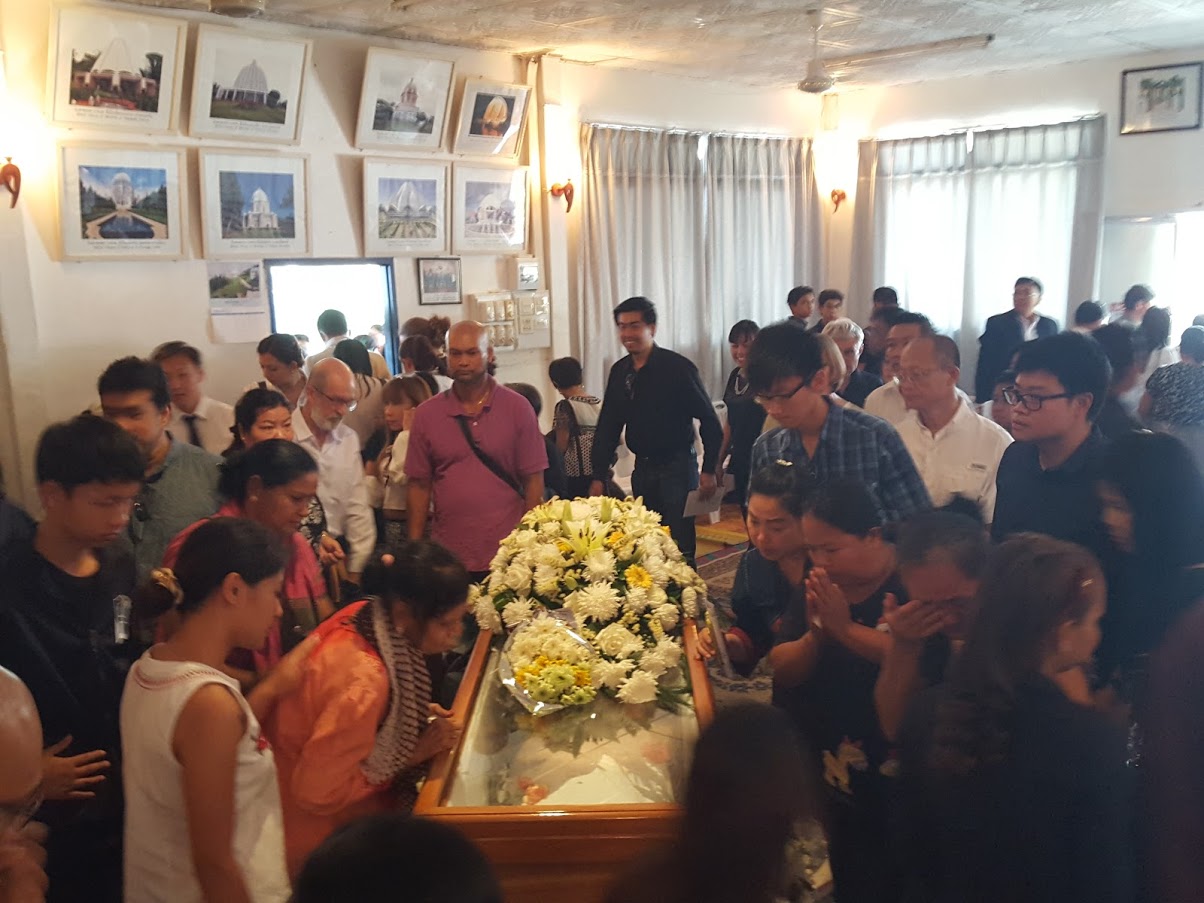 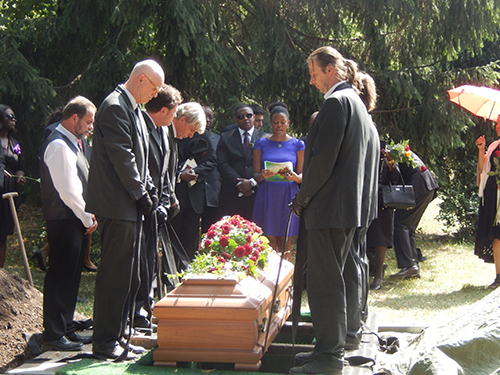 